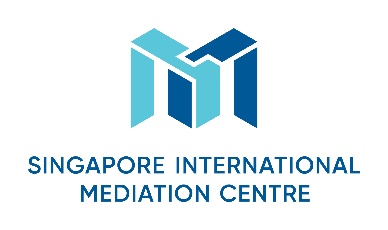 Specialist Mediator’s Curriculum VitaePersonal ParticularsFirst NameXiaoLast NameJinDesignationPartnerOrganisationRenhe Qibang (Hengqin)Joint Law FirmNationality ChineseLanguages (Native and/or professional working proficiency)Native Chinese and EnglishMediation Practice Areas Please select as many areas as may be applicable.Educational/Professional BackgroundXiao Jin was graduated from the National Huaqiao University, and later obtained her LL.M. from Stockholm University. Ms. Jin has over 13 years’ enriched experience in the area of  Intellectual Property and Information Technology, involving IP infringement litigation, IP-related business transactions and cross–border investments. She also has extensive experience in cross border investment, international trade, and international arbitration. She is among the few lawyers in China that has solid experience in cross examination in international arbitration and the U.S. International Trade Commission (ITC) 337 investigation cases.   Ms. Jin is an active speaker on intellectual property law related to Internet and cross-border IP protection in various international and national conferences and seminars.  She has been awarded as  “Leading Talents in Foreign-Related Lawyers” in 2013 and “Leading Talents in Young Lawyers” in 2017,  by All China Lawyers Association. Ms. Jin has been listed on the panel of arbitrators of Guangzhou Arbitration Commission and Zhuhai Arbitration Commission, and she is also a mediator of China Council for the Promotion of International Trade (CCPIT).Mediation StyleMediation ExperienceMediation Education and Training•	CEDR’s Mediator Skills Training (March 2018, Wuhan)•	SIMC’s Specialist Mediator Workshop (June 2018, Shanghai)Some Professional AffiliationsMember, Tax law professional commission of All China Lawyers AssociationMediation, China Council for the Promotion of International TradeMediator, the People’s Conciliation Committee of Hunan Intellectual Property BureauArbitrator, Guangzhou Arbitration CommissionArbitrator, Zhuhai Arbitration Commission